Выставка репродукций ко «Всемирному дню девочек» из коллекции «Великие художники».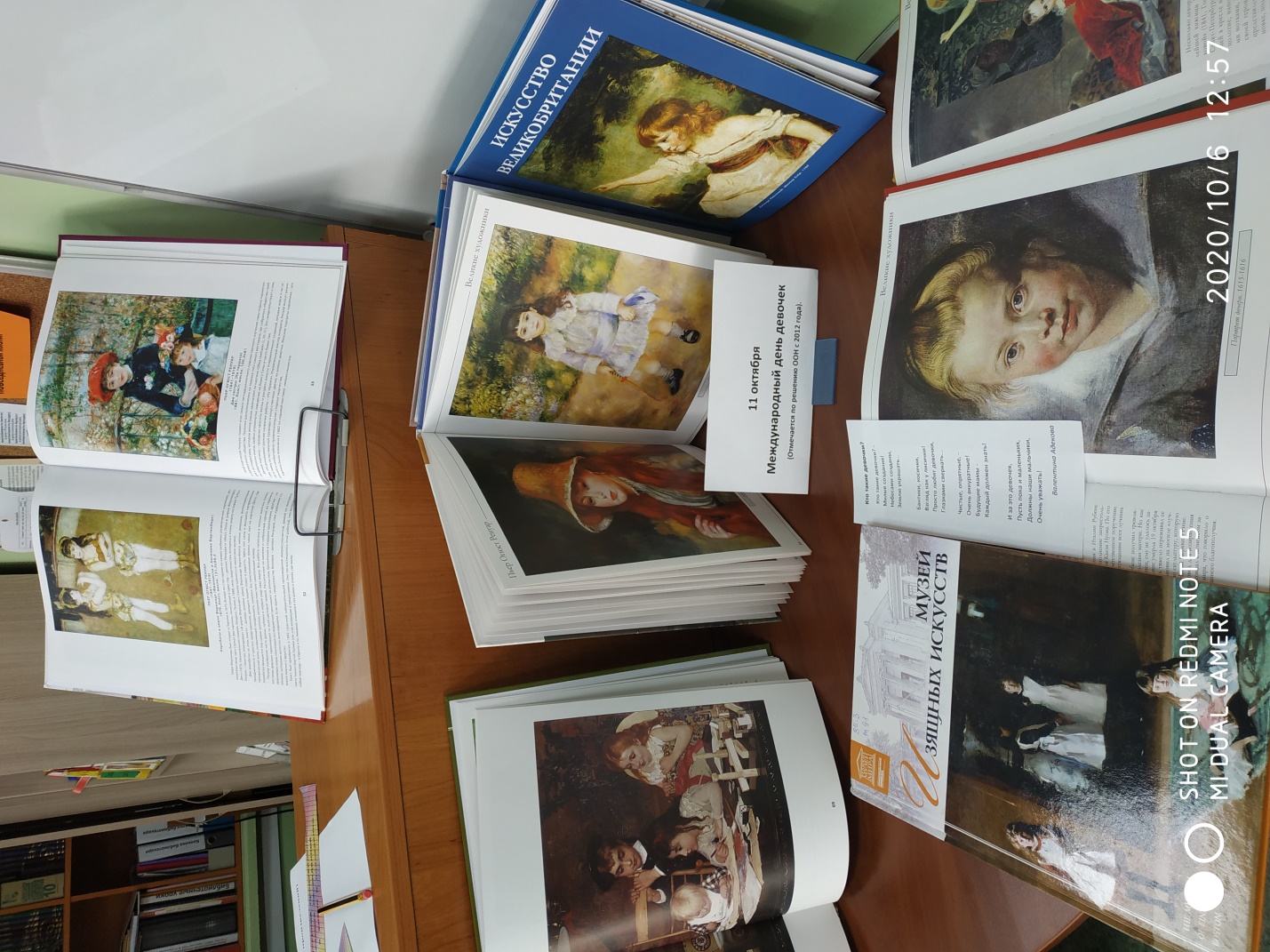 